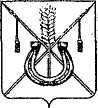 АДМИНИСТРАЦИЯ КОРЕНОВСКОГО ГОРОДСКОГО ПОСЕЛЕНИЯКОРЕНОВСКОГО РАЙОНАПОСТАНОВЛЕНИЕот 25.03.2016   		                                                  			  № 543г. Кореновск Об утверждении реестра топонимов Кореновского городского поселения Кореновского районаВ целях приведения муниципального правового акта в                                 соответствие с требованиями действующего законодательства,                        администрация Кореновского городского поселения Кореновского района                             п о с т а н о в л я е т:1. Утвердить реестр топонимов Кореновского городского поселения Кореновского района (прилагается).2. Признать утратившими силу:2.1. Постановление администрации Кореновского городского                       поселения Кореновского района от 13 ноября 2006 года № 238 «Об утверждении реестра топонимов Кореновского городского поселения Кореновского района».2.2. Постановление администрации Кореновского городского                      поселения Кореновского района от 14 июля 2011 года № 509                                          «О внесении изменения в постановление главы Кореновского                             городского поселения от 13 ноября 2006 года № 238 «Об утверждении                           реестра топонимов Кореновского городского поселения Кореновского                     района».2.3. Постановление администрации Кореновского городского                        поселения Кореновского района от 4 сентября 2013 года № 901                                          «О внесении изменений в постановление главы Кореновского                               городского поселения от 13 ноября 2006 года № 238 «Об утверждении                           реестра топонимов Кореновского городского поселения Кореновского                          района».2.4. Постановление администрации Кореновского городского                       поселения Кореновского района от 21 июля 2015 года № 874 «О внесении изменений в постановление главы Кореновского городского поселения                      от 13 ноября 2006 года № 238 «Об утверждении реестра топонимов Кореновского городского поселения Кореновского района».Кореновского городского поселения Кореновского района».3. Общему отделу администрации Кореновского городского поселения Кореновского района (Воротникова) обеспечить размещение настоящего постановления на официальном сайте администрации Кореновского городского поселения Кореновского района в информационно-телекоммуникационной сети «Интернет».4. Постановление вступает в силу со дня его подписания.ГлаваКореновского городского поселенияКореновского района                                                                                Е.Н. ПергунПРИЛОЖЕНИЕУТВЕРЖДЕНпостановлением администрации Кореновского городского поселения Кореновского районаот 25.03.2016 № 543Реестр топонимов Кореновского городского поселения Кореновского районапоселок Мирныйхутор Свободныйпоселок Южныйхутор МалеванныйНачальник отдела жилищно-коммунального хозяйства, благоустройства и транспорта администрации  Кореновского городского поселения Кореновского района							                   В.В. АевТиптопонимаПолное наименованиетопонимаПринятое сокращениеТиптопонимаПолное наименованиетопонимаПринятое сокращение123улица50-лет Победы50-лет Победыпереулок8-го Марта8-го МартаулицаАзовскаяАзовскаяулицаАлександра  ГрибоедоваГрибоедоваулицаАлександра  МатросоваА. МатросоваулицаАлександра  ПоповаПоповаулицаАлександра  ПушкинаПушкинаулицаАлександра  СувороваСувороваулицаАлександра БыховенкоБыховенкоулицаАлександра ГерценаГерценаулицаАнатолия ЛуначарскогоЛуначарскогоулицаАртемия СмыкаловаСмыкаловаулицаАстраханскаяАстраханскаяпереулокАбрикосовыйАбрикосовыйпереулокАлександра  МатросоваА. МатросовапереулокАлександра БыховенкоБыховенкопереулокАнатолия ЛуначарскогоЛуначарскогоулицаБейсугскаяБейсугскаяулицаБолотнаяБолотнаяпереулокБайкальскийБайкальскийпереулокБейсугскийБейсугскийпереулокБереговойБереговойпереулокБерезовыйБерезовыйпереулокБратскийБратскийулицаВалериана КуйбышеваКуйбышеваулицаВалерия ЧкаловаЧкаловаулицаВасилия АрхиповаАрхиповаулицаВасилия ЧапаеваЧапаеваулицаВенеры ПавленкоВ. ПавленкоулицаВерхне-НабережнаяВ. НабережнаяулицаВладимира АмановаАмановаулицаВладимира ЛенинаЛенинаулицаВладимира МаяковскогоМаяковскогоулицаВолгоградскаяВолгоградскаяулицаВосточнаяВосточнаяулицаВыселковскаяВыселковскаяпереулокВалерия ЧкаловаЧкаловапереулокВасилия ЧапаеваЧапаевапереулокВенеры ПавленкоВ. ПавленкопереулокВесеннийВесеннийпереулокВишневыйВишневыйпереулокВладимира АмановаАмановапереулокВладимира МаяковскогоМаяковскогопереулокВладимирскийВладимирскийулицаГвардейскаяГвардейскаяулицаГлеба СединаСединаулицаГригория МироненкоМироненкопереулокГазовиковГазовиковпереулокГвардейскийГвардейскийулицаДальняяДальняяулицаДмитрия МенделееваМенделееваулицаДонскаяДонскаяулицаДружбыДружбыулицаДядьковскаяДядьковскаяпереулокДерибасовскийДерибасовскийпереулокДонскойДонскойпереулокДружбыДружбыпереулокДядьковскийДядьковскийулица ЕкатерининскаяЕкатерининскаяпереулокЕмельяна ПугачеваПугачевапереулокЖелезнодорожныйЖелезнодорожныйпереулокЖуковскогоЖуковскогоулицаЗаводскаяЗаводскаяулицаЗападнаяЗападнаяулицаЗапорожскаяЗапорожскаяулицаЗаречнаяЗаречнаяулицаЗеленаяЗеленаяпереулокЗаводскойЗаводскойпереулокЗападныйЗападныйпереулокЗапорожскийЗапорожскийпереулокЗаречныйЗаречныйпереулокЗвездныйЗвездныйулицаИвана БувальцеваБувальцеваулицаИвана КожедубаКожедубаулицаИвана МичуринаМичуринаулицаИвана ХижнякаХижнякаулицаИмени академика КоролеваА. КоролеваулицаИмени академика КурчатоваА. КурчатоваулицаИмени академика ОбручеваА. ОбручеваулицаИмени академика СахароваСахароваулицаИмени Бабича Петра НиколаевичБабичаулица Имени Бершанской Евдокии ДавыдовныБершанскойулицаИмени Власова Владимира АлександровичаВласоваулицаИмени Дорофеева Дмитрия ЮрьевичаДорофееваулицаИмени Захарченко Виктора ГавриловичаЗахарченкоулицаИмени Зеленского Гавриила НиколаевичаЗеленскогоулицаИмени Калуцкого Николая ВасильевичаКалуцкогоулицаИмени Наточий Сергея АлексеевичаНаточийулицаИмени Нахимова Павла СтепановичаНахимоваулицаИмени Рашпиля Антона ГригорьевичаРашпиляулицаИмени Сизоненко Евгения НиколаевичаСизоненкоулицаИмени Тарасенко Павла ЕвдокимовичаТарасенкоулицаИмени Тургенева Ивана СергеевичаТургеневаулица	Имени Чехова Антона ПавловичаЧеховаулицаИмени Шолохова Михаила АлександровичаШолоховаулицаИмени Шопши ИванаШопшибульварИмени Афанасия МедведеваА.МедведевапереулокИвана БолотниковаБолотниковапереулокИвана ШопшиШопшипереулокИвовыйИвовыйпереулокИзумрудныйИзумрудныйпереулок Имени академика СахароваСахаровапереулокИмени СувороваСуворовапереулокИмени Тарасенко Павла ЕвдокимовичаТарасенкопереулокИнтернациональныйИнтернациональныйулицаКавказскаяКавказскаяулицаКалужнаяКалужнаяулицаКарла ЛибкнехтаК. ЛибкнехтаулицаКарла МарксаК. МарксаулицаКаштановаяКаштановаяулицаКиевскаяКиевскаяулицаКлубнаяКлубнаяулицаКолхознаяКолхознаяулицаКоминтернаКоминтернаулицаКоммунаровКоммунаровулицаКоммунистическаяКоммунистическаяулицаКомсомольскаяКомсомольскаяулицаКонстантина ЦиолковскогоЦиолковскогоулицаКооперативнаяКооперативнаяулицаКороткаяКороткаяулицаКосмонавтовКосмонавтовулицаКраснаяКраснаяулицаКрасноармейскаяКрасноармейскаяулицаКраснодарскаяКраснодарскаяулицаКрасноказачьяКрасноказачьяулицаКрестьянскаяКрестьянскаяулицаКрымскаяКрымскаяулицаКубанскаяКубанскаяулицаКурганнаяКурганнаяпереулокКарла ЛибкнехтаК. ЛибкнехтапереулокКаштановыйКаштановыйпереулокКедровыйКедровыйпереулокКиевскийКиевскийпереулокКлары НавальневойК. НавальневойпереулокКлубныйКлубныйпереулокКоммунаровКоммунаровпереулокКооперативныйКооперативныйпереулокКореновскийКореновскийпереулокКосмонавтовКосмонавтовпереулокКрасноармейскийКрасноармейскийпереулокКраснодарскийКраснодарскийпереулокКрасноказачийКрасноказачийпереулокКрестьянскийКрестьянскийпереулокКрымскийКрымскийпереулокКурганныйКурганныйулицаЛенинградскаяЛенинградскаяулицаЛьва ТолстогоЛ. ТолстогопереулокЛазурныйЛазурныйпереулокЛиманскийЛиманскийпереулокЛинейныйЛинейныйпереулокЛуговойЛуговойпереулокЛьва ТолстогоЛ. ТолстогоулицаМаксима ГорькогоГорькогоулицаМаршала ВатутинаВатутинаулицаМаршала ЖуковаЖуковаулицаМаршала ТимошенкоТимошенкоулицаМеханизаторовМеханизаторовулицаМираМираулицаМихаила ГлинкиГлинкиулицаМихаила КалининаКалининаулицаМихаила КутузоваКутузоваулицаМихаила ЛермонтоваЛермонтоваулицаМихаила ЛомоносоваЛомоносоваулицаМихаила ФрунзеФрунзеулицаМолодежнаяМолодежнаяулицаМосковскаяМосковскаяулицаМостоваяМостоваяпереулокМайскийМайскийпереулокМаксима ГорькогоГорькогопереулокМираМирапереулокМирныйМирныйпереулокМолодежныйМолодежныйпереулокМорскойМорскойулицаНабережнаяНабережнаяулицаНадежды КрупскойКрупскойулицаНестеровскаяНестеровскаяулицаНижне-НабережнаяН. НабережнаяулицаНижняяНижняяпереулокНиколая ГастеллоГастеллоулицаНиколая ГоголяГоголяулицаНиколая ЖуковскогоЖуковскогоулицаНиколая КузнецоваКузнецоваулицаНиколая МакароваМакароваулицаНиколая НекрасоваНекрасоваулицаНиколая ОстровскогоОстровскогоулицаНиколая ЧернышевскогоЧернышевскогоулицаНиколая ЩорсаЩорсаулицаНоваяНоваяулицаНовые планыНовые планыпереулокНабережныйНабережныйпереулокНефтяниковНефтяниковпереулокНовогоднийНовогоднийпереулокНовороссийскийНовороссийскийпереулокНовыйНовыйпереулокНорильскийНорильскийулицаОдесскаяОдесскаяулицаОктябрьскаяОктябрьскаяулица ОлимпийскаяОлимпийскаяулицаОфицерскаяОфицерскаяпереулокОзерныйОзерныйпереулокОлимпийскийОлимпийскийпереулокОреховыйОреховыйпереулокОсеннийОсеннийпереулокОфицерскийОфицерскийулицаПавла БажоваБажоваулицаПавла МисанаМисанаулицаПамяти ГероевП. ГероевулицаПартизанскаяПартизанскаяулицаПервомайскаяПервомайскаяулицаПилотовПилотовулицаПионерскаяПионерскаяулицаПлатнировскаяПлатнировскаяулицаПлощадь Ж/Д вокзалаПлощадь Ж/Д вокзалаулицаПляжнаяПляжнаяулицаПобедыПобедыулицаПолеваяПолеваяулицаПостоваяПостоваяулицаПочтоваяПочтоваяулицаПраздничнаяПраздничнаяулицаПрибалтийскаяПрибалтийскаяулицаПриозернаяПриозернаяулицаПролетарскаяПролетарскаяулицаПромышленнаяПромышленнаяпереулокПартизанскийПартизанскийпереулокПилотовПилотовпереулокПионерскийПионерскийпереулокПлатнировскийПлатнировскийпереулок ПостовойПостовойпереулокПраздничныйПраздничныйпереулокПрибалтийскийПрибалтийскийпереулокПриозерныйПриозерныйпереулокПролетарскийПролетарскийпереулокПрофсоюзныйПрофсоюзныйулицаРабочаяРабочаяулицаРечнаяРечнаяулицаРодниковаяРодниковаяулицаРозы ЛюксембургР. ЛюксембургулицаРоссийскаяРоссийскаяулицаРостовскаяРостовскаяулицаРостовское шоссеРостовское шоссепереулокРабочийРабочийпереулок РадужныйРадужныйпереулокРечнойРечнойпереулокРозовыйРозовыйпереулокРоссийскийРоссийскийпереулокРостовскийРостовскийпереулокРябиновыйРябиновыйулицаСадоваяСадоваяулицаСветлаяСветлаяулицаСвободнаяСвободнаяулицаСевастопольскаяСевастопольскаяулицаСевернаяСевернаяулицаСельскаяСельскаяулицаСергея ЕсенинаЕсенинаулицаСергея КвашиС. КвашиулицаСергея КироваКироваулицаСергиевскаяСергиевскаяулицаСерго ОрджоникидзеОрджоникидзеулицаСмоленскаяСмоленскаяулицаСоветскаяСоветскаяулицаСочинскаяСочинскаяулицаСпортивнаяСпортивнаяулицаСтавропольскаяСтавропольскаяулицаСтаничнаяСтаничнаяулицаСтепнаяСтепнаяпереулокСадовыйСадовыйпереулокСветлыйСветлыйпереулокСельскийСельскийпереулокСергея ЕсенинаЕсенинапереулокСергея КвашиС. КвашипереулокСидора КовпакаКовпакапереулокСолнечныйСолнечныйпереулокСоюзныйСоюзныйпереулокСтепнойСтепнойпереулокСтроителейСтроителейулицаТаманскаяТаманскаяулицаТараса ШевченкоШевченкоулицаТимашевскаяТимашевскаяулицаТихорецкаяТихорецкаяулицаТраншейнаяТраншейнаяулицаТрофима ПурыхинаПурыхинаулицаТрудоваяТрудоваяпереулокТихийТихийпереулокТраншейныйТраншейныйпереулокТрудовойТрудовойулицаУральскаяУральскаяулицаФедора ДостоевскогоДостоевскогоулицаФеликса ДзержинскогоДзержинскогоулица ФестивальнаяФестивальнаяулицаФлотскаяФлотскаяулицаФридриха ЭнгельсаЭнгельсапереулокФлотскийФлотскийулицаХлеборобскаяХлеборобскаяулицаЦветочнаяЦветочнаяулицаЦентральнаяЦентральнаяпереулокЦентральныйЦентральныйпереулокЦиолковскогоЦиолковскогоулицаЧерноморскаяЧерноморскаяпереулокЧерноморскийЧерноморскийулицаШирокаяШирокаяулицаШкольнаяШкольнаяпереулокШкольныйШкольныйпереулокШоссейныйШоссейныйпереулокЭстрадныйЭстрадныйпереулокЮбилейныйЮбилейныйпереулокЮжныйЮжныйпереулокЮннатовЮннатовулицаЮбилейнаяЮбилейнаяулицаЮрия ГагаринаГагаринапереулокЯкова ПавловаПавловапереулокЯнтарныйЯнтарныйулицаЯкова ПавловаПавловаулицаЯкова СвердловаСвердловаулицаЯрославскаяЯрославская	ТиптопонимаПолное наименованиетопонимаПринятое сокращение	ТиптопонимаПолное наименованиетопонимаПринятое сокращение123улицаВокзальнаяВокзальнаяулицаЖелезнодорожнаяЖелезнодорожнаяулицаЗеленаяЗеленаяулицаКлубнаяКлубнаяулицаКрасноармейскаяКрасноармейскаяулицаПервомайскаяПервомайскаяТиптопонимаПолное наименованиетопонимаПринятое сокращениеТиптопонимаПолное наименованиетопонимаПринятое сокращение123переулокГлавныйГлавныйулицаКрасноармейскаяКрасноармейскаяулицаКузнечнаяКузнечнаяулицаМаксима ГорькогоГорькогоулицаМихаила ФрунзеФрунзепереулокПочтовыйПочтовыйулица СоветскаяСоветскаяулицаЦентральнаяЦентральнаяпереулокЦентральныйЦентральныйТиптопонимаПолное наименованиетопонимаПринятое сокращениеТиптопонимаПолное наименованиетопонимаПринятое сокращение123улицаВокзальнаяВокзальнаяулицаЕсенинаЕсенинаулицаимени Сотрудников милиции «Соломка»им. Сотрудников милиции «Соломка»улица КраснооктябрьскаяКраснооктябрьскаяпереулокКраснооктябрьскийКраснооктябрьскийулица МайскаяМайскаяулицаНоваяНоваяулицаОктябрьскаяОктябрьскаяулица ПобедыПобедыулицаСвободнаяСвободнаяулицаСевернаяСевернаяулицаСимоноваСимоноваулицаСоветскаяСоветскаяпереулокСоветскийСоветскийТиптопонимаПолное наименованиетопонимаПринятое сокращениеТиптопонимаПолное наименованиетопонимаПринятое сокращениеулицаСолнечнаяСолнечная